.** In memory of a dear friend Brucie McLeod **32 count intro to start with the lyric “Hangin’ in the VIP”[1-8] WALK LEFT - RIGHT, ROCK, RECOVER, ROCK, RECOVER, STEP, 1/4 POINT, CROSS, 1/4. 1/2, FORWARD[9-16] POINT FORWARD-BACK, 3/8 CHASE TURN, 3/4 ROLL, LUNGE, RECOVER[17- 32] Are a mirror image of the first 16 counts.[17-24] WALK RIGHT - LEFT, ROCK, RECOVER, ROCK, RECOVER, STEP, 1/4 POINT, CROSS, 1/4. 1/2, FORWARD[25-32] POINT FORWARD-BACK, 3/8 CHASE TURN, 3/4 ROLL, LUNGE, RECOVER[33-40] TAP, STEP, SIDE, COASTER, TAP, STEP WITH 1/2 TURN, BACK, ROCK & CROSS[41-48] BRUSH, 1/2 TURN WITH STEP, SIDE, LEFT SAILOR 1/4, STEP, STEP, PIVOT 1/2, STEP, 1/2 SWEEP, TOUCH[49-56] TAP, STEP, STEP, CHASE 1/2 TURN, TAP, STEP, STEP, CHASE 3/4 TOUCH[57-64] TAP, PRESS, RECOVER-TOUCH, BUMPS L-R-L-R, KICK, OUT, OUT, CENTER, KICK, CROSS, ROCK, RECOVER[65-72] STEP, PIVOT 1/2, 1/2 TURN BUMP, SIT, "C" BUMPS MAKING 1/4 TURN LEFT, SITOver the next four counts (5-8) you will be making a gradual 1/4 turn left doing continuous C bumps.[73-80] TOGETHER, PIMP WALK, PIVOT 1/2, LEFT TRIPLE FULL TURN, TAP, PRESS[81-88] TWISTING 1/2 TURN, ROCK, RECOVER, KICK, BEHIND, TOGETHER, STEP, PIVOT 1/2, STEP, 1/2 TURN SIT[89-96] TAP, TAP, STEP, TAP, TAP, STEP, STEP, PIVOT 1/2, ROCK, RECOVER, SIDETag: This is done after you complete the first rotation. (you will be facing the original 3:00 wall)For styling you can put hands out to sides with palms facing forward and rotate hands from the wrist on count 4 when they sing, “Swingin!” – AKA Jazz HandsEnding: The dance will end with the heel twist section (counts 81-84). You will be facing the original 9 O’clock wall. Rather than kick on count 4, try turning ¼ right to face the original 12 O’clock wall and point L to left side and do the Jazz Hands from the Tag section when they sing, “Swingin!”Sequence:• Rotation 1 - full dance (96 counts - start facing 12 o’clock)• Tag (4 counts - happens when you are facing 3 o’clock)• Rotation 2 - full dance (96 counts - start facing 3 o’clock)• Rotation 3 - full dance (96 counts - start facing 6 o’clock)• Rotation 4 - counts 65-96 (32 counts - start facing 9 o’clock)• Rotation 5 – counts 65-84 (20 counts - start facing 12 o’clock)Really...it’s not as bad as it looks! Have fun!Copyright © 2001 Scott Blevins (scott@scottblevins.com) All rights reservedBrucie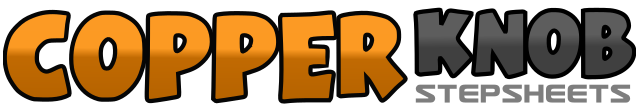 .......Count:96Wall:4Level:Advanced.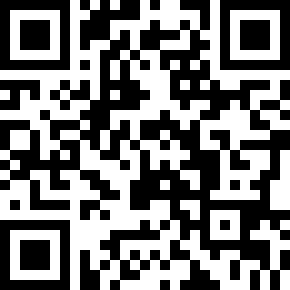 Choreographer:Scott Blevins (USA) - August 2001Scott Blevins (USA) - August 2001Scott Blevins (USA) - August 2001Scott Blevins (USA) - August 2001Scott Blevins (USA) - August 2001.Music:Swingin' - Blu Cantrell : (Album: So Blu)Swingin' - Blu Cantrell : (Album: So Blu)Swingin' - Blu Cantrell : (Album: So Blu)Swingin' - Blu Cantrell : (Album: So Blu)Swingin' - Blu Cantrell : (Album: So Blu)........1-21,2) Walk L, R forward on a diagonal toward 1:003&4&3) Rock L forward toward 1:00, &) Recover to R; 4) Rock L side left: &) Recover to R5-65) Step L forward toward 1:00; 6) Turn ¼ left to face 11:00 and point R to right side7&7) Cross R in front of L; &) Turn ¼ turn right and step L back (facing 1:00)8&8) Turn ½ right and step R forward (facing 7:00); &) Step L forward1-21) Point R forward; 2) Point R back3&43) Step R forward toward 7:00; &) Pivot 3/8 left taking weight on L (squaring up to 3:00); 4) Step R forward5&65) Turn ¼ right stepping L to left side; &) Turn ½ right stepping R to right side (facing 12:00); 6) Cross L in front of R7-87) Lunge R to right side; 8) Recover to L touching R beside L1-21,2) Walk R, L forward on a diagonal toward 11:003&4&3) Rock R forward toward 11:00, &) Recover to L; 4) Rock R side right: &) Recover to L5-65) Step R forward toward 11:00; 6) Turn ¼ right to face 1:00 and point L to left side7&7) Cross L in front of R; &) Turn ¼ turn left and step R back (facing 11:00)8&8) Turn ½ left and step L forward (facing 5:00); &) Step R forward1-21) Point L forward; 2) Point L back3&43) Step L forward toward 5:00; &) Pivot 3/8 right taking weight on R (squaring up to 9:00); 4) Step L forward5&65) Turn ¼ left stepping R to right side; &) Turn ½ left stepping L to left side (facing 12:00); 6) Cross R in front of L7-87) Lunge L to left side; 8) Recover to R touching L beside R&1-2&) Tap ball of L slightly forward; 1) Step L forward pushing L hip to left; 2) Step R to right side pushing R hip to right3&4Coaster Step; 3) Step L back; &) Step R beside L; 4) Step L forward&5-6&) Tap ball of R beside L and start turning ½ left on L; 5) Finish ½ turn left stepping R back (facing 6:00); 6) Step L back7&87) Rock ball of R to right side; &) Recover to L; 8) Cross R in front of L&1-2&) Brush ball of L forward and start turning ½ right on R; 1) Finish ½ turn stepping L beside R (facing 12:00); 2) Step R to right side3&4Sailor with ¼ left: 3) Step L behind R; &) Step R to right side; 4) Turn ¼ left stepping L forward (facing 9:00)5&6&5) Step R forward; &) Step L forward; 6) Pivot ½ right taking weight on R (facing 3:00); &) Step L forward7-87,8) Turn ½ left on L as you sweep R around touching beside L (now facing 9:00)&1-2&) Tap ball of R forward; 1) Step R forward (styling-let feet move first and body follow); 2) Step L forward3&43) Step R forward; &) Pivot ½ left taking weight on L (facing 3:00); 4) Step R forward&5-6&) Tap ball of L forward; 5) Step L forward (styling-let feet move first and body follow); 6) Step R forward7&87) Step L forward; &) Pivot ¾ right taking weight on R (facing 12:00); 8) Touch L beside R&1-2&) Tap ball of L slightly to left side; 1) Press on ball of L to left side (about shoulder width apart); 2) Recover to R touching L beside R3&4&3&4&) Keeping L toe touched beside R, Do small hip bumps L-R-L-R5&6&5) Kick L forward; &) Step L to left side; 6) Step R to right side (feet are now shoulder width apart); &) Step L to center7&8&7) Kick R forward; &) Cross R in front of L; 8) Rock L back and look over left shoulder; &) Recover to R looking forward1-21) Step L forward; 2) Pivot ½ right taking weight on R (facing 6:00)3&4C-Bump ½ turn: 3) Turn ½ right while rising up on ball of right foot and lifting L hip; &) Step L to left side pushing hips right; 4) Sit with weight on L (angle body to 1:00 and feet should be shoulder width apart)5&6&5) Bump hips right and up: &) Bump hips left and center; 6) Bump hips right and down; &) Bump hips left and center7&87) Bump hips right and up; &) Bump hips left and center; 8) Sit with weight back and over R (facing 9:00)&1-2&) Step L beside R; 1) Step R forward; 2) Step L forward while twisting body from waist up to left and bending knees (your left foot will have stepped forward but your left toe and torso will be facing toward 7:00)3-43) Step R forward as you stand up and face 9:00 again; 4) Step L forward while twisting body from waist up to left and bending knees (your left foot will have stepped forward but your left toe and torso will be facing toward 7:00)55) Pivot ½ right taking weight on R (facing 3:00)6&76) Turn ½ right stepping back L; &) Turn ½ right stepping R forward; 7) Step L forward (facing 3:00)&8&) Tap ball of R a small step forward; 8) Press R forward1&21&2) On balls of both feet, twist heels right, left, right gradually turning ½ to left and taking weight on R (facing 9:00)3&4 3) Rock L to left side; &) Recover to R; 4) Kick L forward5&6 5) Step L behind R; &) Step R beside L; 6) Step L forward and torque body to left&7 &) Pivot ½ to right taking weight on R (facing 3:00); 7) Step L forward;8 8) Turn ½ left on L foot touching R next to L in a "sit" position (facing 9:00)1&21) Touch R forward and at a diagonal toward 11:00; &) Touch R beside L; 2) Step R forward toward11:00 while still facing 9:003&43) Touch L forward and at a diagonal toward 7:00; &) Touch L beside R; 4) Step L forward toward 7:00; while still facing 9:005-65) Step R forward; 6) Pivot ½ left taking weight on L (facing 3:00)7&87) Rock R forward; &) Recover to L; 8) Step R to right side (facing 3:00)1-21) Step L forward; 2) Pivot ½ right taking weight on R3-43) Step L forward; 4) Pivot ½ right taking weight on R and touching L beside R (facing 3:00)